IL SECOLO XIX                   16 ottobre 2003Appuntamento nel salone del consorzio sportivo Pianacci«Chi vive al Cep campa 100 anni»Festa di compleanno per la nonnina del quartiereCercheranno di riunire più bambini possibile per arrivare, sommate le loro età, a quota cento anni. Un'alternativa gioiosa alla tradizione delle candeline sulla torta che comunque, giurano gli organizzatori, non mancheranno.Sarà una festa di compleanno di quartiere per la nonna del Cep, Giulia Battaglia, quella messa in piedi per i suoi cento anni dallo Spi Cgil Auser per oggi alle 14,30, nel salone del consorzio sportivo Pianacci di via della Benedicta 14.Una festa speciale per la quale il presidente del consorzio, il farmacista Carlo Besana, conosciuto oltre che per l'entusiasmo con cui tiene le fila dell'associazione di volontari anche per i suoi giochi di parole (il primo fu anni fa "Cepposto per tutti", associato a una delle tinte iniziative per i più piccoli), ha inventato un nuovo slogan : «Chi vive al Cep campa cent'anni».I cent'anni Giulia Battaglia li ha compiuti il 9 ottobre, ma la festa di quartiere è stata per ragioni organizzative spostata a questo pomeriggio.l bambini, che intoneranno alla festeggiata la canzone tradizionale "Happy birthday'", saranno una ventina, tutti della scuola materna "La cantina".«Sommate le loro età - avvertono gli organizzatori - quasi certamente non si arriverà a cento».L'appuntamento per le 14,30 di oggi pomeriggio arriva dopo una lunghissima serie di feste e spettacoli organizzati all'interno dell'area Pianacci, uno spazio per lo sport ma anche per l'aggregazione, che il quartiere ha ottenuto in concessione da parte del Comune anni fa. Questa estate, a coronamento di un cartellone di iniziative di tutto rispetto, il clou è stato il concerto che l'orchestra del Carlo Felice ha eseguito in una serata magica.Per l'occasione era stato montato nell'area Pianacci proprio il palco del teatro genovese, trasportato ad hoc sulla collina del Cep di Pra'.G. Cet.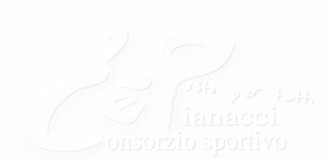 